Cool Mist HumidifierModel：EP23067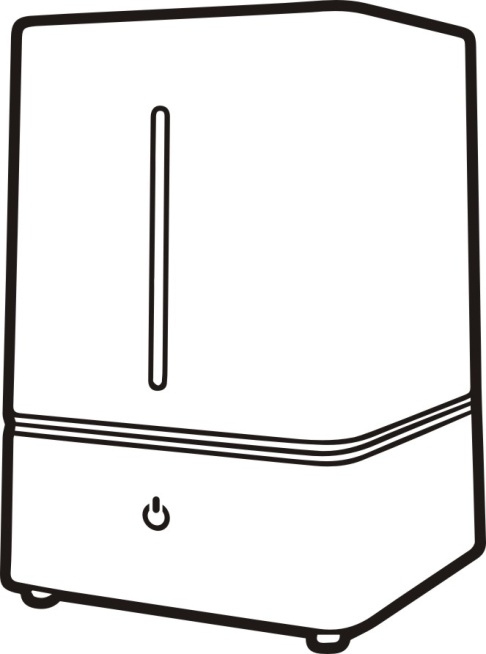 MANUAL INSTRUCTIONSWARNING!!THIS HUMIDIFIER IS NOTA TOYDO NOT LET CHILDRENPLAY WITH IT!!PLEASE READ THE INSTRUCTIONS TO ENSURESAFE USE OF THIS HUMIDIFERWARNING! READ THESE INSTRUCTIONS.Failure to follow the instructions may result in fire, electric shock and/or serious injury.This humidifier is intended only for indoor use.Use only clean water. Do not use hot water.It is recommended to use filtered or distilled water.Make sure that cap of tank is tightened firmly.The mist direction should be aimed away from walls, electric appliances, furniture and children.Do not force the Mist Nozzle to a certain angle. To adjust the angle, resettle it.Place the humidifier on a flat, smooth, level surface.Do not plug and unplug humidifier with wet hands.Use only a 220-240 Volt ，50-60Hz outlet.Unplug the humidifier when moving or cleaning it.Unplug the humidifier when not in use.Do not attempt to empty, fill, and tilt the humidifier while it is working.This appliance is not intended for use by persons (including children) with reduced physical, sensory or mental capabilities, or lack of experience and knowledge, unless they have been given supervision or instruction concerning use of the appliances by a person responsible for their safety.Children should be supervised to ensure that they do not play with the appliance.If the power cord is damaged, it must be replaced by the manufacturer or a qualified service engineer to avoid any risks to safety.Care should be taken when using the appliance due to the emission of hot water vapour.1Instructions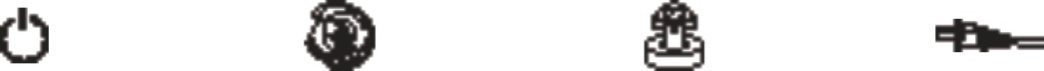 Working ProducerWorking Environment: Temperature: 5℃-40℃,humidity≤80%RH.Water should be under 40℃ when cleaning up. ( Pure water is recommended).2.1.Take off the water tank and put the water tank upside down.2.2.As shown in picture 1, please unscrew the tank cover counterclockwise, refill the water, then tighten the radiator cap clockwise, smoothly put in on the base.( do not directly refill the water from the mist outlet).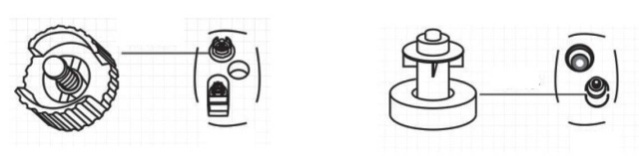 2.3.The water in the tank will hold up the magnetic float, as shown in picture 2 below. LED light will flicker if there’s no water in the tank.2.4. The mist outlet will be installed on the top of the water tank correctly and do not spray the nozzle on other household appliances.2.5. Press the Tact Switch means power on at working low-grade state, press twice working at higer mist state, press third means shut down, as shown in picture 3.                               22.6. The magnetic float will go down and the switch light will be flashing indicating lacking of water. Please turn off the power and repeat the first step to refill water.2.7. When humidifier is in working state, long press switch for 1.5 seconds, night lights will be turned on; press switch for 1.5 seconds again, night lights will be turned off.2.8. A fragrance box and a filtering net will be included as shown in picture 4.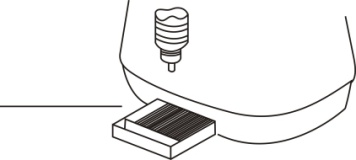 STORINGBefore storing, the humidifier must be cleaned and drained.When storing the unit, make sure that all parts are dry.Do not close the water tank cap too tight. Leave it loose, so it should not stick to the gasket.Do not put anything on top of the unit during storage, to prevent any damage to it.5.Save the box and store the unit in the box.                            3TROUBLE SHOOTINGDO NOT ATTEMPT TO REPAIRTHE HUMIDIFIER YOURSELFSPECIFICATIONS4ProblemReasonsSolutionNo wind nor fog outNo powerPlug it to the powerNo wind nor fog outDo not turn on the on/off switchTurn it onNo wind nor fog outNo water in the tankPour water to the tankNo wind nor fog outThe water is not enough in the tankPour more water to itFog has strange smellNew machineLay the tank at the cool place for 12 hoursFog has strange smellDirty water in it Clean the tank and pour clarified water into itAbnormal noiseThe tank did not put back exactlyPlace the tank back againAbnormal noiseThe water is not enough in the tankPour more water to inAbnormal noiseThe desk is not plainPut in to a plain deskFog come out aroundThere’s a gap between the cover & tankSoak the fog month for a whileModel EP23067Voltage120V  60HzPower23WCapacity4.0L